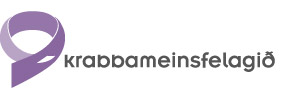 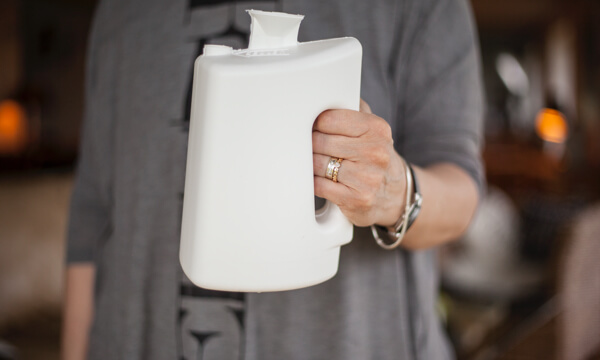 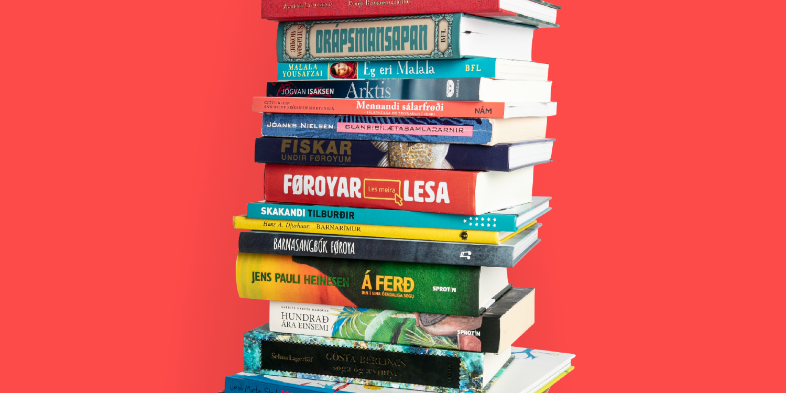 Eysturskúlin lesur fyri Føroyar og Krabbameinsfelagið.Frá 1. mars til 22. mars fara vit at hava eitt øðrvísi lesiátak í Eysturskúlanum. Allir næmingar úr 1. til 7. flokki eru við, tað eru umleið 200 næmingar.Hvussu gera vit? Allar skúladagar frá 1. mars til 22. mars fara næmingarnir at lesa í 20 minuttir í skúlanum, og tað gera tey í minsta lagi eisini heima, helst meira. Hetta gera tey í tríggjar vikur.Hvør flokkur fær eitt “lesimerki”, við sínum liti, sum umboðar tvær góðar sakir, tey verða hongd upp á ein vegg í skúlabókasaninum.Um hvørt heim (hetta kunnu vit tó ikki krevja) stuðlar við einari lítlari upphædd fyri hvørja bók, sum verður lisin hetta tíðarskeiðið, kunnu vit lata Krabbameinsfelagnum peningin til tað stóra tiltakið, ið verður 27. mars. Eisini ber til at stuðla einum einstakum næmingi.Vit gera soleiðis:Næmingurin skaffar sær stuðlar. Tað kann verða ein ella fleiriHeimið/stuðlarnir stuðla við 50 oyru fyri hvørja lisna bókNæmingurin gitir, hvussu nógvar bøkur verða lisnar í Eysturskúlanum frá 1. mars til 22. mars. Tann næmingurin í hvørjum flokki, ið gitir rættast, vinnur eina bókHetta talið skal latast flokslæraranum í fyrstu vikuni (viku 9)LesisáttmáliNæmingur_____________________________flokkur____________At lata Krabbameinsfelagnum                                                                                __________________kr.Peningurin verður latin folkslæraranum í seinasta lagi 24. mars.Vegna EysturskúlanSóleyð M. Gøthe Tausen, lesivegleiðariStuðlar, nøvn0,50 kr. pr. bókEg stuðli barninum við min. 50 kr. pr bókTilsamans